Objednávka č. 5611  Lékárna MMN, a.s. veřejnost 
, Metyšova 465, 514 01 Jilemnice 
IČ:05421888, DIČ:CZ05421888, IČZ:67346000 Lékárna MMN, a.s. veřejnost	Dodavatel: 
PHARMOS a.s. Metyšova 465, 514 01 Jilemnice IČO:05421888	Divisova 18, 71100 OSTRAVA 
DIČ:CZ05421888		DIČ:CZ19010290 Č. ú.:000115-3453310267/0100		FAX: Externí č. obj.	20210826 SUKLNázev		Forma	Objednáno	Potvrzeno 
57396ACC LONG	POR TBL EFF20X600MG		10BAL		10 
28839AERIUS 0,5 MG/ML	POR SOL 1X120ML+LZ		10BAL			0 
28837AERIUS 0,5 MG/ML	POR SOL 1X60ML+LZ		10BAL			0 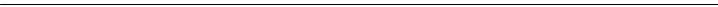 127532AFITEN 10 MG				POR TBL NOB 30X10MG				3					0 15379AGEN 10			TBL 90X10MG			3BAL			3 
ALPA-DENT USTNI DEZODOR	30ML				1BAL					1 
94921AMBROBENE 15MG/5ML			SIR 100ML			3BAL			3 
142125AMLORATIO 10 MG				POR TBL NOB 100X10M				2BAL				2 116436APO-PANTO 40				POR TBL ENT 100X40M				0BAL				0 APOTHEKE NA CHOLESTEROL CAJ	HER 20X1.5G	2BAL					2 
87051ATORIS 40			POR TBL FLM 90X40MG			3					3 
234303ATORVASTATIN MYLAN				20MG TBL FLM 100				3					3 76152BATRAFEN			LIQ 20ML			8BAL			0 
225589BETAHISTIN ACTAVIS				16MG TBL NOB 60			10			10 231687BETALOC SR				200MG TBL PRO 100				3					3 225141BETOPTIC S				2,5MG/ML OPH GTT SUS 1X5ML				2					2 Bronchial pastilky 24ks Dr.Müller						1BAL					1 
164888CALTRATE 600 MG/400 IU D3 POTAH				POR TBL FLM 90			20BAL				0 CANDYS 10ML SLADIDLO SE SUKRALO	ZOU					6BAL				0 
238142CIPLOX				500MG TBL FLM 10			10			10 216104CLARINASE REPETABS				POR TBL PRO 14 II				1BAL				1 213105COLTOWAN				10MG TBL NOB 30				2					0 14821CONDROSULF 800			TBL OBD 30X800MG		10BAL		10 
214526CONTROLOC 40 MG				POR TBL ENT 100X40M				2BAL				2 CURAPROX CS 3960 SUPER SOFT ZUB	3KS					0BAL				0 
10754DEPO-PROVERA			INJ SUS 1X1ML STR			3BAL			0 
DIA PLUS STABIL - FORTE	TBL.50				2BAL					2 
75631DICLOFENAC AL RETARD			TBL OBD 20X100MG			5BAL			0 
115775DIECYCLEN 2 MG/0,03 MG POTAHOVANÉ TABLETY				POR TBL FLM 3X28				5BAL				5 83318DIGOXIN 0.125 LECIVA			TBL 30X0.125MG		10BAL		10 
3645DIMEXOL		TBL 30X200MG		0BAL		0 
177296EGIRAMLON 10 MG/10 MG				POR CPS DUR 90				2BAL				0 191104EMANERA				40MG CPS ETD 30 II				0					0 97026ENELBIN 100 RETARD			TBL 50X100MG			2BAL			0 
162694EPILAN D GEROT				TBL 100X100MG				3BAL				3 87076ERDOMED 300MG			CPS 20X300MG			0BAL			0 
130719ESPUMISAN KAPKY 100 MG/ML				POR GTT EML 1X30ML				5BAL				0 72928EXODERIL			SOL 1X10ML/100MG			0BAL			0 
5006844FILM OCHRANNÝ CONVACARE					UBROUSKY, 100 KS					1BAL					0 193661FORXIGA 10 MG				POR TBL FLM 90X1X10				3BAL				0 179368FOXIS 37,5MG/325 MG				POR TBL FLM 60			10BAL			10 215956FSME-IMMUN 0,5 ML				INJ SUS ISP 1X0.5ML/DÁV+ J				3BAL				3 80708Gelita-Spon Standard GS-002 80x50x10mm/2ks								2BAL			0 
235328GLIMEPIRID MYLAN				3MG TBL NOB 90				0					0 I26050UA#351	Strana 1	26.8.202116:00  Lékárna MMN, a.s. veřejnost 
, Metyšova 465, 514 01 Jilemnice 
Objednávka č. 5611	IČ:05421888, DIČ:CZ05421888, IČZ:67346000 SUKLNázev		Forma	Objednáno	Potvrzeno 
152145GLUCOPHAGE XR 750 MG TABLETY S	POR TBL PRO 60X750M		5BAL		5 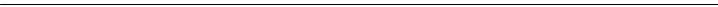 112659GLYCLADA 30 MG TABLETY S RIZENY	POR TBL RET 90X30MG		0BAL		0 
130812GORDIUS 300 MG TVRDA TOBOLKA	POR CPS DUR 100X300	10BAL	10 GS Condro DIAMANT tbl.100+50 dárek 2020 ČR/SK		1BAL	0 
Gynekologická koupelová sůl DERMAPRO 500g		1KS	0 
HAME PRESNIDAVKA S MALINAMI	190G	2BAL	0 
HAME PRESNIDAVKA S meruňkami	190G	2BAL	0 224464HYDROCHLOROTHIAZID TAINEX			25MG TBL NOB 20				3				3 
14877IALUGEN PLUS		CRM 1X60GM			1BAL			1 
229969IBALGIN			200MG TBL FLM 24				4BAL				4 
207900IBALGIN			600MG TBL FLM 30			10				0 
168104IFIRMACOMBI 300 MG/12,5 MG			POR TBL FLM 28				3BAL				3 
93724INDOMETACIN 100 BERLIN-CHEMIE		RCT SUP 10X100MG			0BAL			0 
194607INVOKANA 100 MG			POR TBL FLM 100X1X1			10BAL			10 
238192KERASAL			50MG/G+100MG/G UNG 50G				2KS				0 
76653KETONAL FORTE		POR TBL FLM 20X100M			3BAL			0 
KUBIK WATERRR ZELENE JABLKO	0.5L				5BAL				0 
LACTACYD PHARMA SENZITIVNI	250ML				1BAL				1 
17191LACTULOSA BIOMEDICA		POR SIR 1X500ML 50%			3BAL			3 
LEROS BABY CAJ PRO KOJICI MATKY	HER 20X1.5G	0BAL				0 
11265LIOTON 100 000 GEL		DRM GEL 1X30GM			2BAL			2 
225967LIPANTHYL S			215MG TBL FLM 100				5				5 
205999LIPERTANCE			20MG/10MG/5MG TBL FLM 90(3X30)				5BAL				5 
76547LOMEXIN		CRM VAG 1X78GM			2BAL			2 
49198LOMEXIN 600		GLO VAG 2X600MG			2BAL			2 
15317LOZAP H		TBL 90			2BAL			2 
MAGNETRANS 50 TYCINEK GRANULATU	375MG			5BAL				5 
176807MELIPRAMIN			POR TBL OBD 50X25MG				0BAL				0 
145847MERTENIL 20 MG POTAHOVANE TABLE			POR TBL FLM 30X20MG				0BAL				0 
42475MILGAMMA		POR TBL OBD 20			1BAL			1 
216285MILURIT 300			POR TBL NOB 90X300MG				6				6 
207714MIRELLE			0,06MG/0,015MG TBL FLM 3X28				3BAL				3 
94804MODURETIC		TBL 30		30BAL			0 
249135MONOPRIL			20MG TBL NOB 28				4				4 
58408NASOBEC		SPR NAS 200X50RG			0BAL			0 
53761NEBILET		POR TBL NOB 28X5MG			0BAL			0 
30959NEUROMAX FORTE		POR TBL FLM 20			0BAL			0 
55823NOVALGIN		TBL OBD 20X500MG		30BAL		30 
30657ORTANOL 10 MG		POR CPS ETD 28X10MG			1BAL			1 
66366OSPAMOX 250MG/5ML		GRA SUS 1X60ML			0BAL			0 
201970PAMYCON NA PRIPRAVU KAPEK			DRM PLV SOL 1X1LAH				0BAL				0 
207518PANADOL EXTRA RAPIDE			500MG/65MG TBL EFF 12 I				2BAL				0 
PARGAVIT VITAMIN C MIX PLUS	TBL.120			2BAL				0 
PARODONTAX EXTRA 300ML 0.2% UST	NI VODA		3BAL				3 
86616PENTASA SLOW RELEASE TABL.500MG		TBL RET 100X500MG-B			4BAL			0 
162012PRESTARIUM NEO COMBI 10MG/2,5MG			POR TBL FLM 90				5BAL				5 
122690PRESTARIUM NEO COMBI 5MG/1.25MG			POR TBL FLM 90				5BAL				5 
224749RAMIPRIL ACTAVIS			2,5MG TBL NOB 30				3				3 
76380RHEFLUIN		TBL 30		50BAL			0 
RUGARD HYALURONOVY HYDRATACNI	KREM 50ML	1BAL				1 
5000760SÁČEK URINÁLNÍ SUP 20 V2				2000 ML, DOLNÍ VÝPUST-KŘÍŽOVÁ, PÁSEK, 1 			10BAL					0 
125135SINGULAIR 10			POR TBL FLM 98X10MG				1BAL				1 
Slinivkový 20 n.s. GREŠÍK Devatero bylin					2				0 
119654SORBIFER DURULES			POR TBL FLM 100X100				3BAL				0 
93015SORTIS 10 MG		POR TBL FLM 100X10M		10BAL		10 
184442SORVASTA			30MG TBL FLM 30X1				9BAL				0 
223560SPERSADEX COMP.			5MG/ML+1MG/ML OPH GTT SOL 1X5ML II				3				0 
19580STADAMET 1000		POR TBL FLM 120X1000MG I			5				5 I26050UA#351	Strana 2	26.8.202116:00  Lékárna MMN, a.s. veřejnost 
, Metyšova 465, 514 01 Jilemnice 
Objednávka č. 5611	IČ:05421888, DIČ:CZ05421888, IČZ:67346000 SUKLNázev		Forma	Objednáno	Potvrzeno 
STRIKACKA 10ML CHIRANA	100KS		0BAL		0 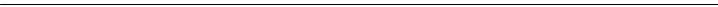 192769SUNYA	POR TBL OBD3X21	0BAL	0 
226695SURGAM LÉČIVA	300MG TBL NOB 20	6	0 
234220TARKA	180MG/2MG TBL RET 98	2	0 
234221TARKA	240MG/4MG TBL RET 98	5	0 
199684TERFIMED 250	POR TBL NOB 14X250MG II	1	1 61238THEOPLUS	TBL 30X300MG		2BAL		0 
225175TOBREX	3MG/ML OPH GTT SOL 1X5ML		0		0 
193826TRESIBA 200 JEDNOTEK/ML	SDR INJ SOL 3X3ML FLEXTOUCH	10BAL	10 
167852TWYNSTA 80 MG/5 MG	POR TBL NOB 28		5BAL		0 46621UNO				TBL OBD 20X150MG				5BAL				5 
URGOSTERILE - STERILNI NAPLAST		5.3CMX8CM 10KS	1BAL				0 
226453URSOSAN FORTE					500MG TBL FLM 100					3					3 
253261VERIFLO					25MCG/250MCG/DÁV INH SUS PSS 					3KS					3 
3550VEROSPIRON			TBL 20X25MG		10BAL		10 
VIVIL CREME LIFE KARAMEL DIA		110G				5BAL				5 
94114WARFARIN ORION 5MG				TBL 100X5MG			10BAL			10 
168904XARELTO 20 MG					POR TBL FLM 98X20MG				10BAL				10 
12770YAL				SOL 2X67.5ML				2BAL				0 
155683ZYRTEC					POR TBL FLM 20X10MG					5BAL					5 
Celková předpokládaná NC bez DPH:	 124 557,47 Kč I26050UA#351	Strana 3	26.8.202116:00 